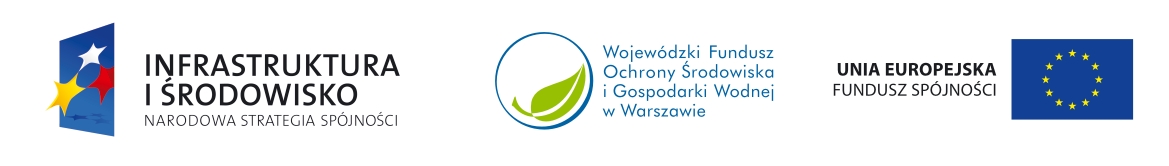 Formularz zgłoszeniowy
Szkolenie dla Wnioskodawców Programu Operacyjnego „Infrastruktura i Środowisko”
Priorytet I „Gospodarka wodno-ściekowa” w ramach Funduszu SpójnościMiejsce szkolenia:WFOŚiGW w Warszawieul. Ogrodowa 5/7, 00-893 WARSZAWAtel. (022) 853-53-21 wew. 140 
TERMIN 06.09.2013 r.PROSIMY O CZYTELNE WYPEŁNIENIE PONIŻSZEGO FORMULARZAna adres: akosiec@wfosigw.plNazwiska osób biorących udział w szkoleniu:____________________________________________________________________________________________________________Nazwa instytucji ______________________________________________________________________________________________________________________Adres (ulica, kod, miasto) _________________________________________________________________________________________________________________________________________________________________________________Numer telefonu (z nr kierunkowym)______________________________Numer faksu ___________________E-mail ________________________